ЗАЯВОЧНЫЙ ЛИСТ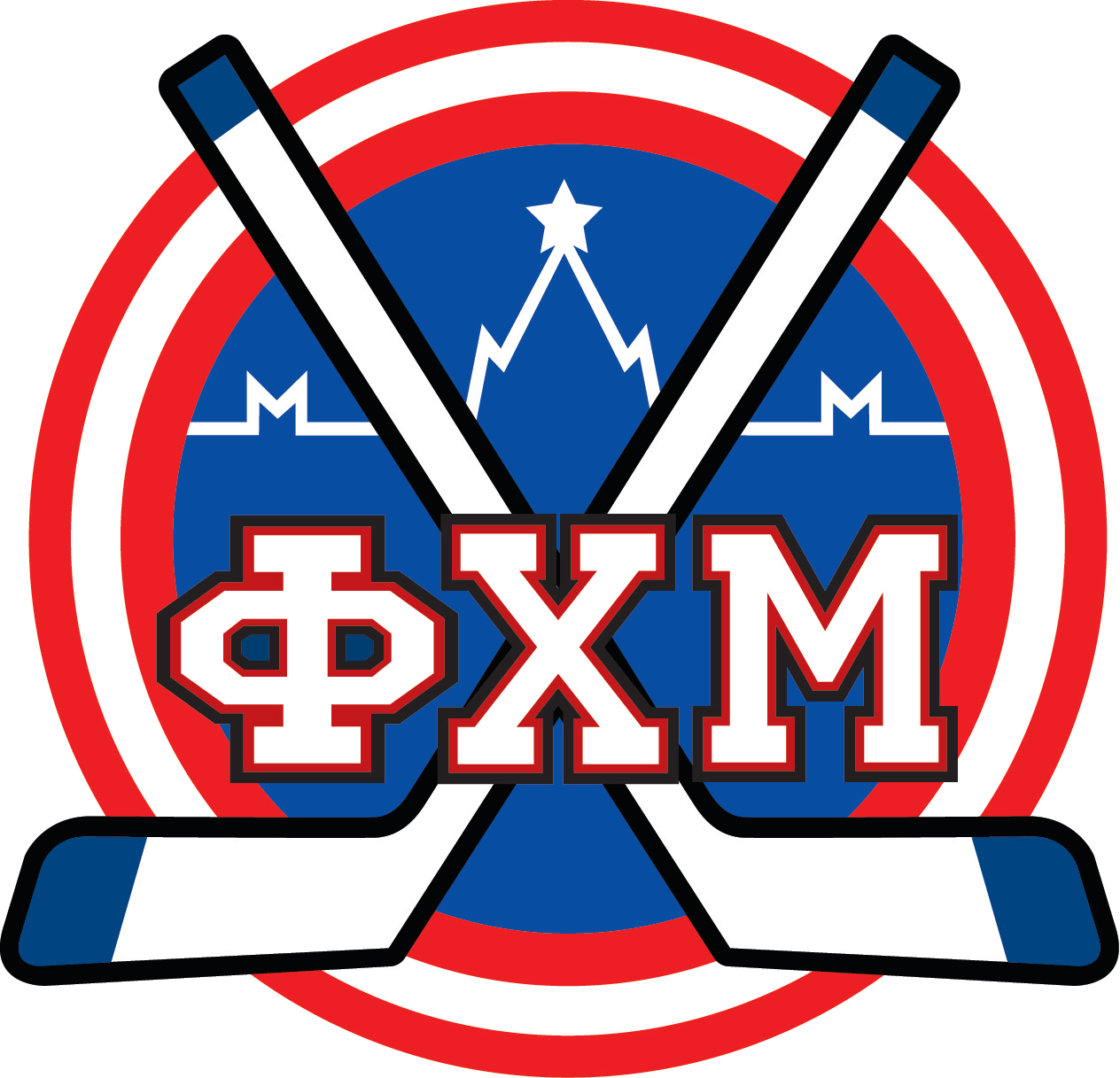 На участие в турнире, посвященному75-летию Отечественного хоккеяОт команды (клуба) «___________________________»Административный состав команды___________________________                                           _______________________________Подпись ответственного лица                                                                 Расшифровка  #Ф.И.О. (полностью)Амплуа(В, З, Н)№РостВесХват(Л, П)Дата рождения (XX.XX.XXXX)123456789101112131415161718192021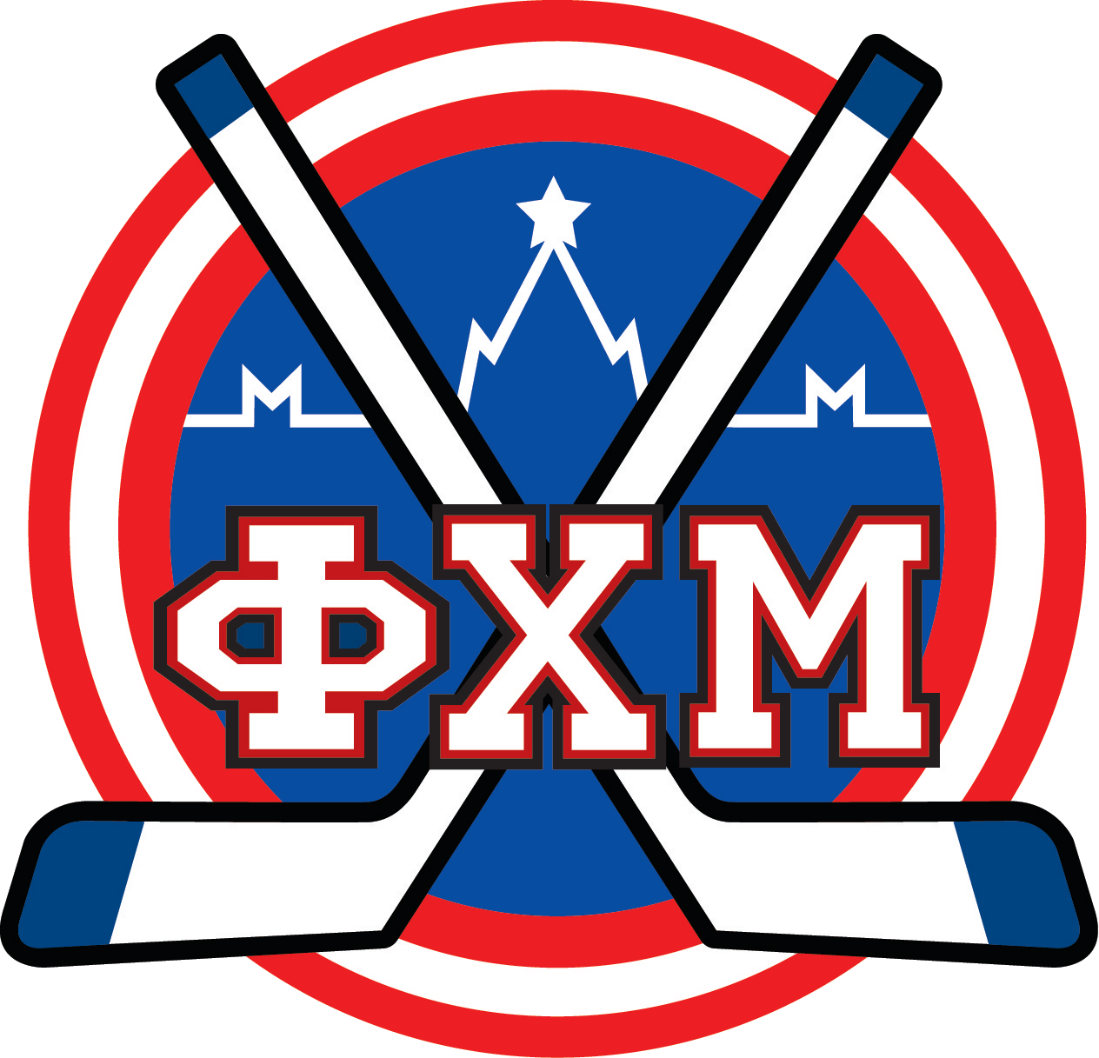 22232425#Ф.И.О. (полностью)Дата рожд.ДолжностьТелефон123